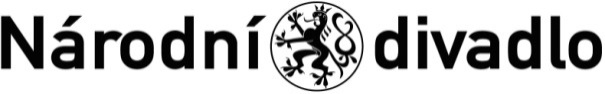 Čj: ND/4690/302102/2022						ID  18687                                                                                                                                  KUPNÍ SMLOUVAuzavřená podle § 2079 a násl. zákona č. 89/2012 Sb., občanského zákoníku,ve znění pozdějších předpisůI.	Smluvní stranyKupující:		Národní divadlo		se sídlem Ostrovní 1, 112 30 Praha 1		IČ: 00023337		DIČ: CZ00023337		bankovní spojení: Česká národní banka, Praha 1	  č.ú.: ………………..		zastoupené Evou Semerákovou, správní ředitelkou Činohry ND		(dále jen „kupující“)Prodávající:			AIR PRO, s.r.o.se sídlem: Novotného lávka 5/200IČ: 25144375DIČ CZ25144375                                                        bank. spojení: KBč.ú.: ………………				zastoupené Ing.Babetou Maláškovou, jednatelkou				(dále jen „prodávající“)II.	Předmět smlouvyProdávající se zavazuje dodat kupujícímu letenky dle níže uvedené specifikace (dále jen předmět koupě či zboží) a převést na kupujícího vlastnické právo k předmětu koupě. Kupující se zavazuje uhradit prodávajícímu za předmět koupě sjednanou cenu a převzít za podmínek této smlouvy předmět koupě.Specifikace předmětu koupě:Letenky – festival Pražské křižovatky 2022, soubor A. Liddell LIEBESTODAngélica Catalina González Cano 	 	Madrid            	přílet do Prahy 6.6.    	odlet Praha    12.6.Gumersindo Puche         			Madrid            	přílet do Prahy 6.6.    	odlet Praha    12.6.Borja Lopéz Agudo          			Paris 		přílet do Prahy 6.6.    	odlet Praha    11.6.Antonio Navarro		 		Alicante              	přílet do Prahy 6.6.    	odlet Praha    11.6.Nicolas Guy Michel Chevallier	 	Barcelona           přílet do Prahy  6.6.    	odlet Praha    11.6.Juan Emanuel Saede Rama         		Madrid           	přílet do Prahy  6.6.    	odlet Praha    15.6.        José Ignacio Zarzalejo Sanchez   		Madrid                přílet do Prahy 6.6.    	odlet Praha    15.6.Patrice Le Rouzic    	 		Brusel	         	přílet do Prahy 8.6.    	odlet Praha    11.6.Ezekiel Chibo  				Brusel   		přílet do Prahy 8.6.     	odlet Praha     11.6.	Produkční Festivalu PK 2022 Klára Golay sdělí kontaktní osobě prodávajícího veškeré detaily v potřebném předstihu, potvrdí rezervaci a schválí cenu jednotlivých letenek.
III.	Cena, platební podmínky, storno poplatkyCena předmětu koupě činí maximálně 150 000,-KčKupující uhradí cenu za max. 10 ks letenek a konečnou výši letištních a palivových poplatků aktuálních v den, kdy dá pokyn k vystavení letenek.  	Platby proběhnou na základě faktur, vystavených prodávajícím v návaznosti na průběh zajišťování jednotlivých letenek.Storno poplatky se budou řídit výší storno poplatků jednotlivých dopravců. Termín a místo plnění1. Prodávající vystaví a předá kupujícímu letenky pro jednotlivé skupiny a jednotlivce vždy nejpozději 7 pracovních dní před uskutečněním letu, sjednaném v čl. 1., pokud se obě strany nedohodnou jinak.Místo plnění: – předání letenek: Národní divadlo, správa činohry, Anenské nám. 2, Praha 1. 3.    Předmět koupě bude kupujícímu předán elektronickou poštou. Za kupujícího je oprávněna letenky přebírat Klára Golay, produkční festivalu PK 2022, mail k.golay@narodni-divadlo.cz
                
  V.         Smluvní pokutyV případě nedodržení termínů předání letenek dle čl. IV. smlouvy je prodávající povinen uhradit kupujícímu smluvní pokutu ve výši 20.000 Kč za každý den prodlení a to za každý jednotlivý případ prodlení. Bude-li kupující v prodlení s úhradou faktur, může prodávající účtovat úrok z prodlení ve výši stanovené příslušným nařízením vlády č. 351/2013 Sb. ve znění platném a účinném ke dni vzniku prodlení s úhradou.Zaplacením smluvní pokuty a úroku z prodlení není dotčeno právo oprávněné strany na náhradu škody vzniklé v příčinné souvislosti s porušením smluvní povinnosti, za jejíž nedodržení jsou smluvní pokuta nebo úrok z prodlení vymáhány a účtovány, tímto tedy strany vylučují použití ustanovení § 2050 OZ.
VI.	Odstoupení od smlouvyKupující je oprávněn odstoupit od smlouvy, pokud bude prodávající v prodlení s dodáním předmětu koupě déle než 24 hodin. Prodávající se v tomto případě zavazuje uhradit kupujícímu škody způsobené nedodáním předmětu koupě.Prodávající je oprávněn odstoupit od smlouvy při nezaplacení faktury kupujícím po uplynutí 10 dnů po stanoveném datu splatnosti tohoto dokladu. Odstoupení musí být písemné a je účinné dnem jeho doručení druhé smluvní straně.
VII.	Závěrečná ustanoveníVeškeré případné změny a dodatky této smlouvy musí být učiněny písemně formou očíslovaného dodatku a po dohodě smluvních stran.Práva a povinnosti smluvních stran vyplývající z této smlouvy se řídí příslušnými ustanoveními občanského zákoníku č. 89/2012 Sb. Smluvní strany tímto vylučují použití § 1740 odst. 3 občanského zákoníku, který stanoví, že smlouva je uzavřena i tehdy, kdy nedojde k úplné shodě projevů vůle smluvních stran. Dále smluvní strany vylučují použití § 2093 občanského zákoníku, takže tato smlouva není uzavřena na případné prodávajícím dodané větší množství věcí, než je touto smlouvou ujednáno.  Smlouva je vyhotovena ve dvou stejnopisech, z nichž prodávající obdrží jedno vyhotovení a kupující jedno vyhotovení.Tato smlouva nabývá platnosti dnem jejího podpisu oběma smluvními stranami a účinnosti dnem jejího uveřejnění v registru smluv dle zákona č. 340/2015 Sb.  
………………………………….Air Pro s.r.o.Ing. Babeta Maláškovájednatel     ……………………………………………….Národní divadloEva Semerákovásprávní ředitelka Činohry ND